
Совет Красносельского сельского поселения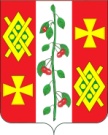 Динского районаРЕШЕНИЕ26 июня 2015 года                                                                          	            № 19с. КрасносельскоеОб утверждении Положения о бюджетном процессе в Красносельском сельском поселении Динского районаВ соответствии с Бюджетным кодексом Российской Федерации, Федеральным законом от 06.10.2003 № 131-ФЗ «Об общих принципах организации местного самоуправления в Российской Федерации», Уставом Красносельского сельского поселения Динского района, в целях приведения в соответствие с действующим законодательством муниципальных правовых актов муниципального образования Красносельское сельское поселение Динского района, Совет Красносельского сельского поселения Динского района  р е ш и л:1. Утвердить Положение о бюджетном процессе в Красносельском сельском поселении Динского района (прилагается).2. Признать утратившими силу решения Совета Красносельского сельского поселения Динского района от 20.01.2006 № 17-01 «Об утверждении положения о бюджетном устройстве и бюджетном процессе в муниципальном образовании Красносельское сельское поселение» и от 28.01.2008 № 01/1 «О внесении изменений в решение Совета Красносельского сельского поселения Динского района от 20.01.2006 года №17-01 «Об утверждении положения о бюджетном устройстве и бюджетном процессе в муниципальном образовании Красносельское сельское поселение».3. Контроль за выполнением настоящего решения возложить на комиссию по бюджету, контролю, налогам, землеустройству и архитектуре (Рудыкин). 4. Настоящее решение вступает в силу со дня его обнародования и распространяется на правоотношения, возникшие с 1 января 2015 года. Глава Красносельскогосельского поселения                                                                         М.В. Кныш                                                                      ПРИЛОЖЕНИЕк решению Совета Красносельского сельского поселения Динского районаот 26.06.2015 года № 19Положениео бюджетном процессе в Красносельском сельском поселении Динского районаРаздел I. Общие положенияСтатья 1. Правоотношения, регулируемые настоящим  Положением		Настоящее Положение о бюджетном процессе в Красносельском сельском поселении Динского района (далее – Положение) регулирует бюджетные правоотношения, возникающие между субъектами бюджетных правоотношений в процессе  составления и рассмотрения  проекта  бюджета поселения, утверждения и исполнения бюджета поселения, а также контроля  за его исполнением, осуществления бюджетного учета, составления, рассмотрения и утверждения бюджетной отчетности.Статья 2. Правовая основа бюджетного процесса в муниципальном образовании  Красносельское сельское поселениеПравовую основу бюджетного процесса в Красносельском сельском поселении Динского района составляют Конституция Российской Федерации, Бюджетный кодекс Российской Федерации, Федеральные законы и иные нормативные правовые акты Российской Федерации, нормативные  правовые акты Краснодарского края, Устав Красносельского сельского поселения Динского района, настоящее Положение, иные нормативные правовые  акты  Красносельского сельского поселения Динского района, регулирующие  бюджетные правоотношения.Раздел II. Участники бюджетного процесса в Красносельском сельском поселении Динского районаСтатья 3. Участники бюджетного процесса, обладающие бюджетными полномочиями на уровне поселенияУчастниками бюджетного процесса, обладающими бюджетными полномочиями  на уровне поселения,  являются:		- Совет Красносельского сельского поселения Динского района (далее – Совет);		- глава Красносельского сельского поселения Динского района;		- администрация  Красносельского сельского поселения Динского района (далее – администрация);		- Контрольно-счетная палата муниципального образования Динской район (далее – Контрольно-счетная палата);		- главные распорядители (распорядители) средств бюджета поселения;- главные администраторы (администраторы) доходов бюджета поселения;- главные администраторы (администраторы) источников финансирования дефицита бюджета поселения;- получатели средств бюджета поселения.Статья 4. Бюджетные полномочия Совета Красносельского сельского поселения Динского районаСовет Красносельского сельского поселения Динского района:- устанавливает порядок рассмотрения и утверждения проекта решения о бюджете поселения;- устанавливает порядок представления, рассмотрения и утверждения годового отчета об исполнении бюджета поселения;- рассматривает проект бюджета поселения, утверждает бюджет поселения, утверждает  годовой  отчет об   исполнении бюджета поселения, осуществляет контроль в ходе рассмотрения отдельных вопросов исполнения местного бюджета на своих заседаниях, заседаниях комитетов, комиссий, рабочих групп, в ходе проводимых слушаний и в связи с депутатскими запросами;- устанавливает, изменяет и отменяет местные налоги и сборы, определяет их ставки в соответствии с законодательством Российской Федерации о налогах и сборах;- устанавливает налоговые льготы по налогам в соответствии с законодательством;- определяет порядок управления и распоряжения имуществом, находящимся в муниципальной собственности;- осуществляет иные бюджетные   полномочия  в соответствии с  Бюджетным кодексом  Российской   Федерации  и   иными  нормативными  правовыми  актами, регулирующими  бюджетные  правоотношения.		Статья 5. Бюджетные полномочия главы Красносельского сельского поселения Динского района		Глава Красносельского сельского поселения Динского района:- вносит на рассмотрение Совета Красносельского сельского поселения Динского района проект решения Совета Красносельского сельского поселения Динского района о бюджете поселения с необходимыми документами и материалами,  о внесении изменений в решение Совета Красносельского сельского поселения Динского района о бюджете поселения, отчет об исполнении бюджета поселения, проекты других решений Совета Красносельского сельского поселения Динского района, регулирующих  бюджетные правоотношения в Красносельском сельском поселении Динского района;- назначает представителей от администрации Красносельского сельского поселения Динского района в согласительную комиссию  для рассмотрения разногласий между Советом Красносельского сельского поселения Динского района и администрацией  Красносельского сельского поселения Динского района  по проекту решения о  бюджете поселения;- осуществляет иные бюджетные полномочия в соответствии с Бюджетным кодексом Российской Федерации  и иными  нормативными  правовыми актами, регулирующими бюджетные  правоотношения.		Статья 6. Бюджетные полномочия администрации Красносельского сельского поселения Динского районаАдминистрация Красносельского сельского поселения Динского района:- обеспечивает разработку прогноза социально-экономического развития Красносельского сельского поселения Динского района;- организует выполнение планов и программ комплексного социально-экономического развития Красносельского сельского поселения Динского района;- организует сбор статистических показателей, характеризующих состояние экономики и социальной сферы Красносельского сельского поселения Динского района, представляет указанные данные   органам государственной власти в порядке, установленном Правительством Российской Федерации;- осуществляет непосредственное составление проекта бюджета поселения, представляет его с необходимыми документами и материалами главе Красносельского сельского поселения Динского района;- разрабатывает основные направления бюджетной и налоговой политики Красносельского сельского поселения Динского района;- организует и обеспечивает исполнение бюджета поселения;- составляет отчет об исполнении бюджета поселения и представляет его главе Красносельского сельского поселения Динского района;-  утверждает  отчеты  об исполнении бюджета поселения за первый  квартал, полугодие  и  девять месяцев текущего финансового года;- устанавливает порядок использования бюджетных ассигнований резервного фонда администрации Красносельского сельского поселения Динского района;- устанавливает порядок и сроки составления проекта бюджета поселения;- устанавливает форму, порядок и сроки разработки среднесрочного финансового плана Красносельского сельского поселения Динского района;- устанавливает порядок принятия решения о разработке, формировании, реализации и оценки эффективности реализации муниципальных  программ;- устанавливает порядок разработки, утверждения и реализации ведомственных целевых программ;- утверждает муниципальные программы;- устанавливает порядок формирования и реализации адресной инвестиционной программы поселения;- разрабатывает и утверждает методики распределения и (или) порядки предоставления межбюджетных трансфертов;- устанавливает  порядок    осуществления  бюджетных полномочий  главных администраторов доходов бюджетов бюджетной системы Российской Федерации, являющихся органами местного самоуправления  и (или)  находящимися   в их ведении  бюджетными  учреждениями;- устанавливает порядок составления и ведения сводной бюджетной росписи бюджета поселения, бюджетных росписей главных распорядителей средств бюджета поселения и кассового плана исполнения бюджета поселения;- составляет и ведет сводную бюджетную роспись бюджета поселения и вносит изменения в нее;- утверждает перечень кодов подвидов по видам доходов, главными администраторами которых являются органы местного самоуправления Красносельского сельского поселения Динского района и (или) находящиеся в их ведении бюджетные учреждения;- осуществляет управление средствами на едином счете бюджета поселения;- ежемесячно составляет и представляет отчет о кассовом исполнении  бюджета поселения в порядке, установленном Минфином Российской Федерации;- осуществляет финансовый контроль за операциями с бюджетными средствами получателей средств местного бюджета, средствами администраторов источников финансирования дефицита местного бюджета, а также за соблюдением получателями бюджетных кредитов, бюджетных инвестиций, муниципальных гарантий условий выделения, получения, целевого использования и возврата бюджетных средств;- исполняет судебные акты по обращению взыскания на средства бюджета поселения;- участвует в пределах своей компетенции в разработке нормативных правовых актов Красносельского сельского поселения Динского района;- предоставляет от имени Красносельского сельского поселения Динского района муниципальные гарантии;- осуществляет от имени Красносельского сельского поселения Динского района муниципальные заимствования;- осуществляет управление муниципальным долгом;- утверждает порядок формирования муниципального задания и финансового обеспечения выполнения муниципального задания для муниципальных бюджетных учреждений;- устанавливает порядок определения органов (должностных лиц) администрации Красносельского сельского поселения Динского района в качестве  главных администраторов доходов бюджета поселения;- устанавливает формы и порядок осуществления финансового контроля администрацией Красносельского сельского поселения Динского района;- осуществляет иные бюджетные полномочия в соответствии с Бюджетным кодексом Российской Федерации и иными нормативными правовыми актами, регулирующими бюджетные правоотношения.Статья 7. Бюджетные полномочия Контрольно-счетной палаты муниципального образования Динской районКонтрольно-счетная палата муниципального образования Динской район:- проводит экспертизу проектов бюджета, муниципальных программ, муниципальных правовых актов в части, касающейся расходных обязательств;- осуществляет внешнюю проверку годового отчета об исполнении бюджета поселения, разрабатывает порядок проведения внешней проверки;- осуществляет контроль за исполнением бюджета, законностью, результативностью использования средств бюджета;- осуществляют иные бюджетные полномочия в соответствии с Бюджетным кодексом Российской Федерации, Федеральным законом от 06.10.2003 № 131-ФЗ «Об общих принципах организации местного самоуправления в Российской Федерации», Федеральным законом от 07.02.2011 № 6-ФЗ «Об общих принципах организации и деятельности контрольно-счётных органов субъектов Российской Федерации и муниципальных образований», иными федеральными законами, Уставом Красносельского сельского поселения Динского района, Положением о Контрольно-счетной палате муниципального образования Динской район.	Статья 8. Бюджетные полномочия иных участников                               бюджетного процессаБюджетные полномочия главных распорядителей  (распорядителей) и получателей средств бюджета поселения, главных администраторов  (администраторов) доходов  бюджета поселения, главных администраторов (администраторов) источников финансирования дефицита бюджета поселения определяются Бюджетным кодексом Российской Федерации, иными актами бюджетного законодательства Российской Федерации и нормативными правовыми актами, регулирующими бюджетные правоотношения.Раздел III. Доходы бюджетаСтатья 9. Доходы бюджета поселенияДоходы бюджета поселения формируются  с учетом  положений  бюджетного и налогового законодательства  Российской Федерации  за счет налоговых и неналоговых видов  доходов, а также  за счет   безвозмездных и безвозвратных  перечислений, подлежащих зачислению в бюджет поселения  в соответствии с Бюджетным кодексом Российской Федерации и иными  актами бюджетного законодательства  Российской Федерации.Раздел IV. Расходы  бюджета поселенияСтатья 10. Расходы бюджета сельского поселенияФормирование расходов бюджета поселения осуществляется  в соответствии с расходными обязательствами, обусловленными  установленным законодательством Российской Федерации разграничением  полномочий федеральных органов государственной власти, органов  государственной власти субъектов Российской Федерации и органов местного самоуправления, исполнение которых согласно законодательству Российской Федерации, договорам  и соглашениям  должно  происходить  в очередном финансовом году за счет средств бюджета поселения.Статья 11. Бюджетные инвестиции в объекты капитального строительства1. Бюджетные ассигнования на осуществление бюджетных инвестиций в объекты капитального строительства, включенные в адресную инвестиционную программу поселения, отражаются в решении о бюджете поселения и сводной бюджетной росписи суммарно в соответствии с бюджетной классификацией Российской Федерации.2. Бюджетные ассигнования на осуществление бюджетных инвестиций в объекты капитального строительства, софинансирование которых осуществляется за счет межбюджетных субсидий, утверждаются в бюджете поселения в составе ведомственной структуры расходов по каждому объекту и соответствующему ему виду расходов.Статья 12. Адресная инвестиционная программа поселенияБюджетные инвестиции в объекты капитального строительства за счет средств бюджета поселения осуществляются в соответствии с адресной инвестиционной программой поселения, порядок формирования и реализации которой устанавливается администрацией Красносельского сельского поселения Динского района.Статья 13. Межбюджетные отношенияИз бюджета поселения в районный бюджет могут предоставляться иные межбюджетные трансферты, предусмотренные Законом Краснодарского края «О межбюджетных отношениях в Краснодарском крае», в порядке, установленном муниципальными правовыми актами Совета Красносельского сельского поселения Динского района, принимаемыми в соответствии с требованиями бюджетного законодательства.Статья 14. Использование остатков средств бюджета поселения Остатки средств бюджета поселения, сложившиеся на начало текущего финансового года, в полном объеме могут направляться в текущем финансовом году на покрытие временных кассовых разрывов, возникающих в ходе исполнения бюджета поселения, если иное не предусмотрено бюджетным законодательством Российской Федерации.Статья 15. Резервный фонд Администрации Красносельского сельского поселения Динского районаВ расходной части местного бюджета создается резервный фонд администрации Красносельского сельского поселения Динского района.Размер резервного фонда администрации Красносельского сельского поселения Динского района устанавливается решением о местном бюджете на очередной финансовый год и не может превышать трёх процентов утверждённого в решении о местном бюджете на очередной финансовый год общего объёма расходов.Средства резервного фонда администрации Красносельского сельского поселения Динского района направляются на финансовое обеспечение непредвиденных расходов, в том числе на проведение аварийно-восстановительных работ и иных мероприятий, связанных с ликвидацией последствий стихийных бедствий и других чрезвычайных ситуаций.Порядок использования бюджетных ассигнований резервного фонда администрации Красносельского сельского поселения Динского района утверждается постановлением администрации Красносельского сельского поселения Динского района.Отчёт об использовании бюджетных ассигнований резервного фонда администрации Красносельского сельского поселения Динского района прилагается к ежеквартальному и годовому отчётам об исполнении местного бюджета.Статья 16.  Муниципальный долг1. Долговые обязательства Красносельского сельского поселения Динского района могут существовать в виде обязательств по:1) ценным бумагам Красносельского сельского поселения Динского района (муниципальным ценным бумагам);2) бюджетным кредитам, привлеченным в местный бюджет из районного и краевого бюджетов;3) кредитам, полученным Красносельским сельским поселением Динского района от кредитных организаций;4) гарантиям Красносельского сельского поселения Динского района (муниципальным гарантиям).Долговые обязательства Красносельского сельского поселения Динского района не могут существовать в иных видах, за исключением предусмотренных Бюджетным кодексом и настоящим пунктом.2. Муниципальный долг полностью и без условий обеспечивается всем муниципальным имуществом, составляющим муниципальную казну Красносельского сельского поселения Динского района3. Объем муниципального долга, прекращение муниципальных долговых обязательств, выраженных в валюте Российской Федерации, и их списание с муниципального долга, управление муниципальным долгом, осуществление муниципальных заимствований, обслуживание муниципального долга, учет и регистрация муниципальных долговых обязательств устанавливаются и осуществляются в соответствии с бюджетным законодательством.Раздел V. Составление, рассмотрение  и утверждение  решений Совета Красносельского сельского поселения Динского района о бюджете поселения. Внесение изменений в решение Совета Красносельского сельского поселения Динского района о бюджете поселенияСтатья 17. Основы составления  проекта бюджета поселения1. Проект бюджета поселения составляется в порядке и сроки, установленные администрацией Красносельского сельского поселения Динского района, в соответствии с требованиями Бюджетного кодекса Российской Федерации  и настоящим Положением.2. Проект бюджета поселения составляется   и утверждается  сроком  на один  год  (на очередной финансовый год).3. Решением о бюджете поселения утверждаются:1) перечень главных администраторов доходов бюджета поселения;2) перечень главных администраторов источников финансирования дефицита бюджета поселения;3) распределение бюджетных ассигнований по разделам и подразделам классификации расходов бюджетов;4) распределение бюджетных ассигнований по целевым статьям (муниципальным программам и непрограммным направлениям деятельности), группам видов расходов классификации расходов бюджетов на очередной финансовый год;5) ведомственная структура расходов бюджета;6) общий объем бюджетных ассигнований, направляемых на исполнение публичных нормативных обязательств;7) объем межбюджетных трансфертов, получаемых из других бюджетов и (или) предоставляемых другим бюджетам бюджетной системы Российской Федерации в очередном финансовом году;8) источники финансирования дефицита бюджета поселения, установленные статьей 96 Бюджетного кодекса Российской Федерации (в случае принятия бюджета поселения с дефицитом) на очередной финансовый год;9) верхний предел муниципального внутреннего долга Красносельского сельского поселения Динского района по состоянию на 01 января года, следующего за очередным финансовым годом, с указанием, в том числе верхнего предела долга по муниципальным гарантиям Красносельского сельского поселения Динского района;10) иные показатели бюджета поселения, установленные Бюджетным кодексом Российской Федерации.Статья 18.  Внесение проекта  решения  о  бюджете поселения  на  рассмотрение Совета  Красносельского сельского поселения Динского района1. Глава Красносельского сельского поселения Динского района  вносит проект решения о бюджете поселения на рассмотрение Совета Красносельского сельского поселения Динского района и представляет проект решения о бюджете поселения для подготовки заключения в Контрольно-счетную палату муниципального образования Динской район не позднее 15 ноября текущего финансового года.2. Одновременно  с  проектом  решения  о бюджете поселения в Совет  Красносельского сельского поселения Динского района и Контрольно-счетную палату муниципального образования Динской район представляются:1) основные направления бюджетной и налоговой политики  Красносельского сельского поселения Динского района на очередной финансовый год;2) предварительные итоги социально-экономического развития  Красносельского сельского поселения за истекший период текущего финансового года  и ожидаемые  итоги   социально-экономического развития  Красносельского сельского поселения за текущий финансовый  год;3) прогноз социально-экономического развития Красносельского  сельского поселения на очередной финансовый год;4) утвержденный среднесрочный финансовый план Красносельского сельского поселения Динского района;5) пояснительная записка к проекту бюджета поселения;6) методики (проекты методик) и расчеты распределения межбюджетных трансфертов; 7) верхний предел муниципального долга Красносельского сельского поселения  Динского района на 1 января, следующего за очередным финансовым годом;8) оценка ожидаемого исполнения бюджета Красносельского сельского поселения на текущий финансовый год;9) предложенные  Советом  Красносельского сельского поселения Динского района, органами судебной системы, Контрольно-счетной палатой муниципального образования Динской район проекты бюджетных смет указанных органов, предоставляемые в случае возникновения разногласий с администрацией Красносельского сельского поселения Динского района в отношении указанных бюджетных смет;3. В случае утверждения решением о бюджете распределения бюджетных ассигнований по муниципальным программам и непрограммным направлениям деятельности к проекту решения о бюджете представляются паспорта муниципальных программ (проекты изменений в указанные паспорта).4. В случае, если проект решения о бюджете не содержит приложение с распределением бюджетных ассигнований по разделам и подразделам классификации расходов бюджетов, приложение с распределением бюджетных ассигнований по разделам и подразделам классификации расходов бюджетов включается в состав приложений к пояснительной записке к проекту решения о бюджете.Статья 19. Организация рассмотрения  проекта  решения  о  бюджете поселения в Совете Красносельского сельского поселения Динского района1. Совет Красносельского сельского поселения Динского района рассматривает проект решения о бюджете поселения в двух чтениях.2. Комиссия Совета Красносельского сельского поселения Динского района, ответственная за рассмотрение бюджета (далее – комиссия по бюджету), организует и координирует процесс рассмотрения проекта решения о бюджете  поселения в комитетах Совета Красносельского сельского поселения Динского района.Статья 20.  Внешний муниципальный финансовый контроль в сфере бюджетных правоотношенийВнешний муниципальный финансовый контроль в сфере бюджетных правоотношений является контрольной деятельностью Контрольно-счетной палаты муниципального образования Динской район, осуществляется в целях обеспечения соблюдения бюджетного законодательства Российской Федерации и иных нормативных правовых актов, регулирующих бюджетные правоотношения.Статья 21. Публичные слушания по проекту бюджета поселенияПубличные слушания по проекту бюджета поселения проводятся Советом Красносельского сельского поселения Динского района в целях информирования и учета мнения населения Красносельского сельского поселения, органов государственной власти, органов местного самоуправления о бюджетной и налоговой политике Красносельского сельского поселения Динского района и о параметрах бюджета поселения на очередной финансовый год.Публичные слушания по проекту бюджета поселения на очередной финансовый год проводятся Советом Красносельского сельского поселения Динского района до рассмотрения в первом чтении указанного проекта Советом Красносельского сельского поселения Динского района в установленном администрацией Красносельского сельского поселения Динского района порядке.Статья 22. Предварительное рассмотрение проекта  решения  о бюджете поселения1. В течение  суток со дня внесения главой Красносельского сельского поселения проекта решения о бюджете  сельского поселения в Совет Красносельского сельского поселения направляет его в комиссию по бюджету, контролю, налогам, землеустройству и архитектуре (далее комиссия по бюджету) для подготовки предварительного заключения  о соответствии  предоставленного проекта  требованиям  статей 18 и 19 настоящего Положения, которое  должно  быть  подготовлено  в течение  3 дней.2. На основании предварительного заключения  комиссии по бюджету глава Красносельского сельского поселения Динского района принимает решение о том, что проект решения о бюджете сельского поселения принимается к рассмотрению Советом Красносельского сельского поселения Динского района.	3. Проект  решения  о бюджете поселения в течение  3 дней, после принятия его к рассмотрению Советом Красносельского сельского поселения Динского района, направляется главой Красносельского сельского поселения Динского района депутатам Совета и в комиссии Совета Красносельского  сельского поселения Динского района, которые в течение 7 дней  рассматривают  представленный  проект решения  и направляют в комиссию по бюджету свои предложения о принятии или отклонении представленного проекта решения, а также предложения и рекомендации по предмету первого чтения.4. До принятия проекта решения о бюджете поселения на очередной  финансовый год в первом чтении глава Красносельского  сельского поселения Динского района может вносить в него  любые изменения  по результатам предварительного рассмотрения и информировать о них депутатов и комиссии Совета Красносельского сельского поселения Динского района.5. Комиссия  по бюджету  рассматривает представленные депутатами,  комиссиями Совета Красносельского сельского поселения Динского района,  Контрольно-счетной палатой муниципального образования Динской район замечания,  предложения и рекомендации, готовит таблицы  поправок, а также проект решения Совета Красносельского сельского поселения Динского района о принятии  в первом чтении проекта  решения о бюджете поселения и представляет проект решения о бюджете поселения на рассмотрение  Совета Красносельского сельского поселения.Статья 23.  Порядок рассмотрения  проекта  решения  о бюджете поселения  в первом чтении1. Совет Красносельского сельского поселения Динского района рассматривает  проект  решения о бюджете поселения в первом чтении в  течение 10 дней со дня его внесения в Совет Красносельского сельского поселения Динского района.2. Предметом  рассмотрения  проекта решения о бюджете поселения в первом чтении являются основные характеристики бюджета поселения:1) прогнозируемый в очередном финансовом году объем доходов бюджета поселения;2) общий объем  расходов бюджета поселения в очередном финансовом  году;3) верхний  предел  муниципального внутреннего долга по состоянию на  01 января  года, следующего  за   очередным  финансовым  годом;4) нормативная величина резервного фонда администрации  Красносельского сельского поселения Динского района;5) дефицит (профицит) бюджета поселения.3. При рассмотрении проекта решения о бюджете поселения в первом  чтении Совет Красносельского сельского поселения Динского района заслушивает  доклад главы Красносельского сельского поселения Динского района или  уполномоченного им  лица, содоклад председателя  комиссии  по бюджету, а также доклад председателя Контрольно-счетной палатой муниципального образования Динской район и принимает решение о  принятии или отклонении проекта решения о бюджете поселения  в первом чтении.В случае принятия Советом Красносельского сельского поселения  Динского района указанного решения в первом чтении утверждаются  основные характеристики бюджета поселения, определенные частью второй   настоящей статьи, назначается дата рассмотрения указанного решения во втором чтении и устанавливается предельный срок внесения предложений и замечаний к нему.4. В случае отклонения  в первом чтении  проекта  решения о бюджете поселения  создается  согласительная  комиссия, в состав  которой  на  паритетных началах включаются депутаты Совета Красносельского сельского поселения Динского района и лица,  предложенные главой  Красносельского сельского поселения Динского района (по 3  человека  с каждой  стороны).Регламент работы  согласительной комиссии и ее персональный  состав утверждаются решением Совета Красносельского сельского поселения Динского района.Согласительная комиссия в течение 3 дней дорабатывает проект  решения о бюджете поселения для повторного внесения его  на рассмотрение  Совета Красносельского сельского поселения Динского района в первом чтении.Решение согласительной комиссии принимается голосованием членов согласительной комиссии. Решение  считается  согласованным, если   за него  проголосовало  большинство членов согласительной  комиссии.По окончании работы согласительная комиссия выносит на рассмотрение Совета Красносельского сельского поселения Динского района согласованные основные характеристики бюджета сельского поселения. Позиции, по которым стороны не выработали согласованного решения, вносятся  на  рассмотрение Совета Красносельского сельского поселения Динского района.Статья 24. Порядок  рассмотрения  проекта  решения о бюджете поселения  во  втором чтении1. Совет  Красносельского сельского поселения  Динского района рассматривает  проект  решения о бюджете сельского поселения во втором чтении  в течение 7 дней  со дня его принятия в первом чтении.2. При  рассмотрении  Советом  Красносельского сельского поселения Динского района проекта решения о бюджете поселения во втором чтении    рассматриваются:1) расходы бюджета поселения по разделам, подразделам функциональной классификации расходов бюджетов Российской Федерации  и главным распорядителям средств бюджета поселения в пределах общего  объема расходов бюджета поселения, утвержденного  в первом чтении;2) распределение межбюджетных трансфертов;3) расходы бюджета поселения, направляемые на финансовое обеспечение муниципальных программ, предусмотренных в проекте бюджета поселения;4) программа   предоставления  муниципальных  гарантий поселения;5) программа муниципальных внутренних заимствований поселения;6) текстовые статьи проекта  решения о бюджете поселения;7) перечень нормативных правовых актов Красносельского сельского поселения Динского района, действие которых отменяется или  приостанавливается  на  очередной финансовый год, в связи с тем, что в проекте решения о бюджете поселения не предусмотрены средства на их  реализацию.Для рассмотрения во втором чтении проект решения о бюджете поселения выносится  на голосование в целом.3. При   утверждении проекта  решения  о бюджете поселения  во втором чтении Совет Красносельского сельского поселения Динского района не имеет  права  увеличивать доходы  и дефицит бюджета поселения, утвержденные в первом чтении, если на эти изменения отсутствует положительное заключение  главы  Красносельского сельского поселения Динского района.4. После принятия  проекта  решения  о бюджете поселения  во втором  чтении решение  считается принятым  в окончательной  редакции.5. Текст, принятого решения о бюджете поселения с приложениями, направляется главе Красносельского сельского поселения Динского района для подписания  и обнародования (опубликования).Решение о бюджете поселения подлежит обнародованию (опубликованию) не позднее пяти дней после его подписания в установленном порядке.Решение о бюджете поселения вступает в силу с 01 января очередного финансового года.Статья 25. Временное  управлении  бюджетом1. Если решение о бюджете поселения  не  вступило в силу с начала  текущего финансового года, временное управление бюджетом осуществляется в порядке, установленном статьей 190 Бюджетного кодекса  Российской Федерацию.2.  Внесение изменений  в решение  о  бюджете поселения  по окончании периода временного управления бюджетом производится в порядке, установленном статьей 191 Бюджетного кодекса Российской Федерации.Статья 26.  Порядок  внесения изменений  в решение  о бюджете поселения1. Администрация Красносельского сельского поселения Динского района разрабатывает, а глава Красносельского сельского поселения Динского района  вносит  в Совет Красносельского сельского поселения Динского района проект решения  о внесении изменений и дополнений  в решение о бюджете поселения.2. Одновременно с проектом указанного решения в Совет  Красносельского сельского поселения Динского района представляется   пояснительная записка с обоснованием предлагаемых  изменений. 3. Проект  решения  о внесении изменений  в решение  о бюджете поселения рассматривается  в порядке, определенном регламентом Совета  Красносельского сельского поселения Динского района.Раздел VI. Исполнение бюджета поселенияСтатья 27. Основы  исполнения бюджета поселенияИсполнение бюджета поселения обеспечивается администрацией  Красносельского сельского поселения Динского района.Организация исполнения бюджета сельского поселения возлагается на    администрацию Красносельского сельского поселения Динского района при содействии финансового отдела администрации Красносельского сельского поселения Динского района.Исполнение бюджета поселения организуется на основе сводной  бюджетной  росписи бюджета сельского поселения и кассового плана.Бюджет поселения исполняется на основе единства кассы и   подведомственности   расходов.Кассовое обслуживание исполнения бюджета сельского поселения  осуществляется  органами Федерального  казначейства.Финансовый отдел (сектор финансов) администрации Красносельского сельского поселения Динского района организует кассовое обслуживание исполнения бюджета поселения через счета, открытые органами Федерального казначейства в Центральном банке Российской Федерации.Статья 28. Учет операций по исполнению бюджета поселенияУчет операций по исполнению бюджета поселения, осуществляемых участниками бюджетного процесса в рамках их бюджетных полномочий, производится на лицевых счетах, открываемых в органах Федерального казначейства в установленном им порядке.Учет операций по исполнению бюджета поселения, санкционирование расходов по которым осуществляется органами Федерального казначейства, производится на лицевых счетах, открываемых в органах Федерального казначейства на основании реестра главных распорядителей (распорядителей) и получателей средств бюджета поселения.Раздел VII. Годовой отчет об исполнении бюджета поселенияСтатья  29. Контроль за исполнением бюджета поселенияКонтроль за исполнением бюджета поселения осуществляется   администрацией Красносельского сельского поселения в пределах ее компетенции, а также Контрольно-счетной палатой муниципального образования Динской район. Статья 30. Порядок  составления  годового отчета  об исполнении  бюджета поселенияГодовой отчет об исполнении бюджета поселения составляется администрацией Красносельского сельского поселения Динского района при содействии финансового отдела администрации Красносельского сельского поселения Динского района и представляется главе Красносельского сельского поселения Динского района.Статья 31. Публичные слушания по проекту годового отчета об исполнении бюджета поселенияПубличные слушания по проекту годового отчета об исполнении бюджета поселения проводятся Советом Красносельского сельского поселения Динского района до рассмотрения указанного проекта Советом Красносельского сельского поселения Динского района в порядке, установленном Советом Красносельского сельского поселения Динского района.Статья  32. Внешняя проверка  годового  отчета  об исполнении     бюджета поселения1. Годовой отчет об исполнении  бюджета Красносельского сельского поселения Динского района, до его рассмотрения в Совете Красносельского сельского поселения Динского района, подлежит внешней проверке, которая включает внешнюю проверку  бюджетной отчетности главного администратора доходов бюджета поселения, главного  администратора   источников финансирования  дефицита бюджета поселения, главного  распорядителя средств бюджета поселения и подготовки заключения на годовой отчет об исполнении  бюджета поселения.	2. Внешняя проверка годового отчета об исполнении  бюджета сельского поселения осуществляется Контрольно-счетной палатой муниципального образования Динской район.3. Глава Красносельского сельского поселения Динского района не позднее 1 апреля текущего года направляет в Совет Красносельского сельского поселения Динского района для направления в Контрольно-счетную палату муниципального образования Динской район для подготовки заключения:годовой отчет об исполнении бюджета поселения;иные документы, подлежащие представлению в Совет Красносельского сельского поселения Динского района одновременно с годовым отчетом об исполнении бюджета поселения, за исключением проекта решения Совета Красносельского сельского поселения Динского района об исполнении бюджета поселения за отчетный финансовый год и пояснительной записки к нему.Подготовка заключения на годовой отчет об исполнении бюджета поселения проводится в срок, не превышающий 1 месяц.4. Контрольно-счетная палата муниципального образования Динской район готовит заключение на годовой отчет об исполнении бюджета поселения на основании данных внешней проверки годовой бюджетной отчетности главных администраторов средств бюджета поселения.5. Одновременно заключение на годовой отчет об исполнении бюджета поселения Контрольно-счетной палатой муниципального образования Динской район представляется в Совет Красносельского сельского поселения Динского района и направляются главе Красносельского сельского поселения Динского района.Статья 33. Порядок  предоставления  годового отчета об исполнении бюджета поселения на рассмотрение Совета Красносельского сельского поселения Динского района1. Ежегодно не позднее  1 мая   текущего года  глава  Красносельского сельского поселения Динского района представляет в Совет Красносельского сельского поселения Динского района годовой  отчет об исполнении  бюджета поселения.2. Одновременно  с годовым   отчетом  об исполнении  бюджета сельского поселения в Совет Красносельского сельского поселения Динского района представляются: 1) проект решения Совета Красносельского сельского поселения Динского района об исполнении бюджета поселения за отчетный  финансовый  год;2) пояснительная  записка;3) отчет об использовании средств резервного фонда администрации Красносельского сельского поселения Динского района;4) информация об исполнении бюджета сельского поселения в части  межбюджетных трансфертов.Статья  34. Порядок рассмотрения  и утверждения  годового отчета об исполнении бюджета поселения Советом Красносельского сельского поселения Динского района1. При  рассмотрении отчета об исполнении бюджета сельского поселения Совет Красносельского сельского поселения  Динского района заслушивает:1) доклад главы Красносельского сельского поселения Динского района (или  его  представителя);2) содоклад председателя  комиссии по бюджету об исполнении бюджета поселения;3) доклад руководителя Контрольно-счетной палатой муниципального образования Динской район о заключении на годовой отчет об исполнении бюджета поселения.2. По результатам рассмотрения годового отчета об исполнении  бюджета поселения Совет Красносельского сельского поселения Динского района принимает решение об утверждении либо отклонении  отчета об  исполнении  бюджета поселения.В случае отклонения Советом Красносельского сельского поселения Динского района решения об исполнении бюджета поселения оно возвращается для устранения фактов недостоверного или неполного отражения данных и повторного представления в срок, не превышающий один месяц.3. Годовой отчет об исполнении бюджета поселения утверждается   решением Совета Красносельского сельского поселения Динского района с указанием  общего  объема  доходов, расходов и дефицита  (профицита)  бюджета.Отдельными приложениями к решению Совета Красносельского  сельского поселения Динского района об исполнении  бюджета поселения  за отчетный  финансовый год утверждаются   показатели:1) доходов бюджета поселения по кодам классификации доходов  бюджетов;2) доходов бюджета поселения по кодам   видов  доходов, подвидов  доходов, классификации операций сектора государственного управления, относящихся  к доходам бюджета поселения;3) расходов бюджета поселения  по ведомственной  структуре  расходов бюджета поселения;4) расходов бюджета поселения  по разделам и подразделам  классификации  расходов  бюджетов;5) источников  финансирования  дефицита бюджета поселения по кодам  классификации  источников финансирования  дефицитов бюджетов;6) источников финансирования дефицита бюджета по кодам групп, подгрупп, статей, видов источников финансирования дефицитов бюджетов классификации операций сектора государственного управления, относящихся к источникам финансирования дефицитов бюджетов;7) расходов бюджета поселения на исполнение муниципальных программ поселения.Раздел VIII. Муниципальный финансовый контрольСтатья 35. Органы муниципального финансового контроляМуниципальный финансовый контроль в соответствии с установленным законодательством Российской Федерации и Краснодарского края, муниципальными правовыми актами, разграничением функций и полномочий осуществляется Контрольно-счётной палатой муниципального образования Динской район, администрацией Красносельского сельского поселения Динского района.Раздел IX. Ответственность за нарушение бюджетного законодательства.Статья 36. Ответственность за нарушение бюджетного законодательстваНеисполнение либо ненадлежащее исполнение настоящего решения и иных нормативных правовых актов Красносельского сельского поселения Динского района по вопросам регулирования бюджетных правоотношений влечет ответственность в случае и порядке, предусмотренных Бюджетным кодексом Российской Федерации, федеральными законами и законами Краснодарского края.Глава Красносельскогосельского поселения                                                                    М.В. Кныш